              Кулунду айыл аймагынын айылдык Кеңешинин VII чакырылышынынкезектеги 6-сессиясынын отурумунун№6/2-ТОКТОМУКулунду айылы 							13-декабрь 2021-жыл“Кулунду айыл аймагындагы жерлерди бөлүп берүү жана ижарага берүү жөнүндө”Кулунду айыл аймагынын айылдык Кеңешинин VII чакырылышынын кезектеги 6-сессиясынын отуруму күн тартибиндеги маселелерди карап жана талкуулапТОКТОМ КЫЛАТ:Кольцо участогунун түштүк тарабындагы 5,0 га жайыт жердин максаттык багытын өзгөртүү, тамчылатып суугаруучу бак категориясына которууга макулдук берилсин.Кулунду айыл аймагында ижарага, сатууга берилүүчү жерлердин имараттардын берилүүсү айылдык кеңештин сессиясынын токтомусуз 1 м2 жер да берилбесин.Ак-Арык айылынан 2 сотых жерди аукцион аркылуу сатууга макулдук берилсин.Булак-Башы айылынан 2 сотых жер тилкеси аукцион аркылуу ижарага берүүгө макулдук берилсин.  Кулунду айыл өкмөтүнүн муниципалдык менчигиндеги Ак-Арык айылынын Кайрагач участкасынан 97,5 м жер тилкесин аукцион аркылуу сатууга макулдук берилсин. Интернационал айылынын тургуну А. Гаиповдун Кулунду–Максат авто жолун курууда алынган жер участогунун ордун толтуруу максатында Максат айылынан турак-жай куруу үчүн 1500 чарчы метр жер тилкесин ажыратып берүүгө макулдук берилсин.  Кулунду айылындагы Мончо менен кампанын Кулунду айыл өкмөтү менен түзүлгөн келишимдеринин аткарылышын карап чыгып, келишим аткарылбаса бир тараптуу жокко чыгаруу үчүн Кулунду айыл өкмөтүнө сессиянын протоколдук тапшырмасы берилсин. Кулунду айыл аймагындагы ФАПтарды КРнын Саламаттыкты сактоо министрлигине өткөрүп берүүгө макулдук берилсин.Максат айылынын түштүк тарабынан бир багыттан экинчи багытка которуп, пескоблок жасап, элге кызмат көрсөтүү жана аз да болсо жумуш менен камсыз кылуу максатында 0,20 га (2000 м2) жер ижарага берүүгө макулдук берилсин. Токтомдун  аткарылышы Кулунду айыл аймагынын башчысы Ө. Ташбалтаевге  милдеттендирилсин. Кулунду айылдык Кеңешинин төрагасы:			Ш. Н. ОрозалиевКулунду айыл аймагынын айылдык Кеңешинин VII чакырылышынынкезектеги 6-сессиясынын отурумунун№6/3-ТОКТОМУ Кулунду айылы 							13-декабрь 2021-жыл“Ветеринардык кызмат көрсөтүү боюнча бааларды бекитип берүү жөнүндө”Кыргыз Республикасынын “Ветеринария” жөнүндөгү мыйзамынын 51-52-58- беренелерине ылайык ветеринардык кызмат көрсөтүү боюнча Кулунду айыл аймагынын айылдык Кеңешинин VII чакырылышынын кезектеги 6-сессиясынын отуруму күн тартибиндеги маселелерди карап жана талкуулапТОКТОМ КЫЛАТ:Ветеринардык кызмат көрсөтүү боюнча баалар бекитилсин. (Тиркеме тиркелет)Токтомдун  аткарылышы Кулунду айыл аймагынын башчысы Ө. К. Ташбалтаевге милдеттендирилсин.Кулунду айылдык Кеңешинин төрагасы:			    Ш. Н. ОрозалиевТиркеме Кыргыз Республикасынын “Ветеринария” жөнүндөгү мыйзамынын 51, 52, 58- беренелерине ылайык ветеринардык кызмат көрсөтүү боюнча жеке ветеринардык адистер Кулунду айыл аймагындагы малдарды идентификациялоо жана вакцинациялоо боюнча акы төлөнүүчү кызматтардын акысын көрсөтүү боюнча баалар:Бир уйга ящур оорусунун алдын алуу үчүн вакцина саюу -50 сом;Уйлардан кан алуу -50 сом;Иттерди кутурма оорусуна каршы дарылоо -200 сом;Ит, мышык тиштегшнендерден кабар алуу:Булак-Башы айылы -300 сом;Ак-Арык айылы -200 сомИ. Раззаков айылы -150 сом;Кулунду айылы -150 сомИнтернационал айылы -200 сомМаксат айылы -300 сомКойлорду жана эчкилерди “Гул” жана “Бруцеллез” оорусуна каршы эмдөө -20 сом;Жылкыларга чип басуу -300 сом;Үй канаттууларын дарылоо -20 сом;Уйларды идентификациялоо -100 сом;Ири мүйүздүү малдардан бруцеллез оорусуна кан алууга -50 сом; Штамп-19 вакцинасын саюу -50 сом. Кулунду айыл аймагынын айылдык Кеңешинин VII чакырылышынынкезектеги 6-сессиясынын отурумунун№6/4-ТОКТОМУ Кулунду айылы 							13-декабрь 2021-жыл“Долбоорго салым кошуу боюнча жергиликтүү бюджеттин эсебинен акча каражатын бөлүп берүү жөнүндө”Кулунду айыл аймагынын айылдык Кеңешинин VII чакырылышынын кезектеги        6-сессиясынын отуруму күн тартибиндеги маселелерди карап жана талкуулапТОКТОМ КЫЛАТ:Кулунду айыл аймагынын 2022-жылга карата Өнүгүү программасынын долбоору толугу менен кабыл алынсын.  Каржы министрлигинин Түрткү берүүчү грантына Кулунду айыл аймагынын “Интернационал айылынын мурда асфальтталган Ж. Бөкөнбаев  көчөсүн капиталдык оңдоо” аталыштагы жалпы суммасы 3689333 (үч миллион алты жүз сексен тогуз миң үчжүз отуз үч) сомдук долбоорду ишке ашыруу үчүн  18,7 %дык өздүк салымы болгон 689333 (алты жүз сексен тогуз миң үч жүз отуз үч) сом акча каражаты Кулунду айыл аймагынын 2022-жылдын жргиликтүү  бюджетинин  эсебинен бөлүнүп берилсин.  Токтомдун  аткарылышы Кулунду айылдык Кеңешинин Финансы, экономика жана бюджет боюнча туруктуу комиссиясына жана Кулунду айыл аймагынын башчысы                  Ө. Ташбалтаевге милдеттендирилсин. Кулунду айылдык Кеңешинин төрагасы:			Ш. Н. ОрозалиевКулунду айыл аймагынын айылдык Кеңешинин VII чакырылышынынкезектеги 6-сессиясынын отурумунун№6/5-ТОКТОМУ Кулунду айылы 								13-декабрь 2021-жыл“Долбоорго салым кошуу боюнча жергиликтүү бюджеттин эсебинен акча каражатын бөлүп берүү жөнүндө”Кулунду айыл аймагынын айылдык Кеңешинин VII чакырылышынын кезектеги        6-сессиясынын отуруму күн тартибиндеги маселелерди карап жана талкуулапТОКТОМ КЫЛАТ:Кулунду айыл аймагынын 2022-жылга карата Өнүгүү программасынын долбоору толугу менен кабыл алынсын.  Каржы министрлигинин Түрткү берүүчү грантына Кулунду айыл аймагынын “Булак-Башы айылынын мурда асфальтталган Ленин көчөсүн капиталдык оңдоо” аталыштагы жалпы суммасы 3622618 (үч миллион алты жүз жыйырма эки миң алты жүз он сегиз) сомдук долбоорду ишке ашыруу үчүн  17,15 %дык өздүк салымы болгон 622618 (алты жүз жыйырма эки миң алты жүз он сегиз) сом акча каражаты Кулунду айыл аймагынын 2022-жылдын жергиликтүү  бюджетинин  эсебинен бөлүнүп берилсин.  Токтомдун  аткарылышы Кулунду айылдык Кеңешинин Финансы, экономика жана бюджет боюнча туруктуу комиссиясына жана Кулунду айыл аймагынын башчысы                  Ө. Ташбалтаевге милдеттендирилсин. Кулунду айылдык Кеңешинин төрагасы:			Ш. Н. ОрозалиевКулунду айыл аймагынын айылдык Кеңешинин VII чакырылышынынкезектеги 6-сессиясынын отурумунун№6/6-ТОКТОМУ Кулунду айылы 								13-декабрь 2021-жыл“Кыргыз Республикасынын Коомчулукту өнүктүрүү жана инвестициялоо Агенттствосу менен Кулунду айыл өкмөтү түзгөн макулдашууну жактырып берүү жөнүндө” Кулунду айыл аймагынын айылдык Кеңешинин VII чакырылышынын кезектеги        6-сессиясынын отуруму күн тартибиндеги маселелерди карап жана талкуулапТОКТОМ КЫЛАТ:Айылдарды ичүүчү суу менен камсыздоону жана санитарияны жакшыртуу долбоорунун алкагында коомчулукту өнүктүрүү  жана инвестициялоо Агенствосу  менен Кулунду айыл аймагынын айыл өкмөтү түзгөн макулдашуу жактырып бекитилсин. Макулдашууну ишке ашыруу боюнча Кулунду айыл аймагынын айыл өкмөтү тийиштүү жумуштарды алып барсын.Кулунду айылдык Кеңешинин төрагасы:			Ш. Н. ОрозалиевКулунду айыл аймагынын айылдык Кеңешинин VII чакырылышынынкезектеги 6-сессиясынын отурумунун№6/1-ТОКТОМУ Кулунду айылы 							13-декабрь 2021-жыл“Кулунду айылдык Кеңешинин төрагасынын орун басарын шайлоо жөнүндө”Кулунду айыл аймагынын айылдык Кеңешинин VII чакырылышынын кезектеги 6-сессиясынын отуруму күн тартибиндеги маселелерди карап жана талкуулапТОКТОМ КЫЛАТ:Кулунду айылдык Кеңешинин төрагасынын  орун басары болуп А. А. Досов бекитилсин. Кулунду айылдык Кеңешинин төрагасынын орун басарына адилеттүү, мыйзам чегинде иш алып баруу жагы жүктөлсүн.Токтомдун  аткарылышы Кулунду айылдык Кеңешинин төрагасы Ш. Н. Орозалиевге  милдеттендирилсин. Кулунду айылдык Кеңешинин төрагасы:			Ш. Н. ОрозалиевКЫРГЫЗ РЕСПУБЛИКАСЫ 	                                            КЫРГЫЗСКАЯ РЕСПУБЛИКА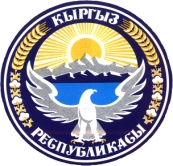           БАТКЕН ОБЛУСУ	                                                            БАТКЕНСКИЙ ОБЛАСТЬ         ЛЕЙЛЕК РАЙОНУ                                                               ЛЕЙЛЕКСКИЙ РАЙОН КУЛУНДУ АЙЫЛДЫК АЙМАГЫ                              КУЛУНДИНСКИЙ  АЙЫЛНЫЙ АЙМАК                                       КУЛУНДУ АЙЫЛДЫК КЕҢЕШИ                               КУЛУНДУНСКИЙ АЙЫЛНЫЙ КЕНЕШ          kulundu.aiyldyk.kenesh@mail.ru                                                  kulundu.aiyldyk.kenesh@mail.ru                                                                                                КЫРГЫЗ РЕСПУБЛИКАСЫ 	                                            КЫРГЫЗСКАЯ РЕСПУБЛИКА            БАТКЕН ОБЛУСУ	                                                 БАТКЕНСКИЙ ОБЛАСТЬ            ЛЕЙЛЕК РАЙОНУ                                                               ЛЕЙЛЕКСКИЙ РАЙОН КУЛУНДУ АЙЫЛДЫК АЙМАГЫ                              КУЛУНДИНСКИЙ  АЙЫЛНЫЙ АЙМАК                                       КУЛУНДУ АЙЫЛДЫК КЕҢЕШИ                               КУЛУНДУНСКИЙ АЙЫЛНЫЙ КЕНЕШ          kulundu.aiyldyk.kenesh@mail.ru                                                  kulundu.aiyldyk.kenesh@mail.ru                                                                                                КЫРГЫЗ РЕСПУБЛИКАСЫ 	                                            КЫРГЫЗСКАЯ РЕСПУБЛИКА            БАТКЕН ОБЛУСУ	                                                 БАТКЕНСКИЙ ОБЛАСТЬ            ЛЕЙЛЕК РАЙОНУ                                                               ЛЕЙЛЕКСКИЙ РАЙОН КУЛУНДУ АЙЫЛДЫК АЙМАГЫ                              КУЛУНДИНСКИЙ  АЙЫЛНЫЙ АЙМАК                                       КУЛУНДУ АЙЫЛДЫК КЕҢЕШИ                               КУЛУНДУНСКИЙ АЙЫЛНЫЙ КЕНЕШ          kulundu.aiyldyk.kenesh@mail.ru                                                  kulundu.aiyldyk.kenesh@mail.ru                                                                                                КЫРГЫЗ РЕСПУБЛИКАСЫ 	                                            КЫРГЫЗСКАЯ РЕСПУБЛИКА            БАТКЕН ОБЛУСУ	                                                 БАТКЕНСКИЙ ОБЛАСТЬ            ЛЕЙЛЕК РАЙОНУ                                                               ЛЕЙЛЕКСКИЙ РАЙОН КУЛУНДУ АЙЫЛДЫК АЙМАГЫ                              КУЛУНДИНСКИЙ  АЙЫЛНЫЙ АЙМАК                                       КУЛУНДУ АЙЫЛДЫК КЕҢЕШИ                               КУЛУНДУНСКИЙ АЙЫЛНЫЙ КЕНЕШ          kulundu.aiyldyk.kenesh@mail.ru                                                  kulundu.aiyldyk.kenesh@mail.ru                                                                                                 КЫРГЫЗ РЕСПУБЛИКАСЫ 	                                            КЫРГЫЗСКАЯ РЕСПУБЛИКА            БАТКЕН ОБЛУСУ	                                                 БАТКЕНСКИЙ ОБЛАСТЬ            ЛЕЙЛЕК РАЙОНУ                                                               ЛЕЙЛЕКСКИЙ РАЙОН КУЛУНДУ АЙЫЛДЫК АЙМАГЫ                              КУЛУНДИНСКИЙ  АЙЫЛНЫЙ АЙМАК                                       КУЛУНДУ АЙЫЛДЫК КЕҢЕШИ                               КУЛУНДУНСКИЙ АЙЫЛНЫЙ КЕНЕШ          kulundu.aiyldyk.kenesh@mail.ru                                                  kulundu.aiyldyk.kenesh@mail.ru                                                                                                